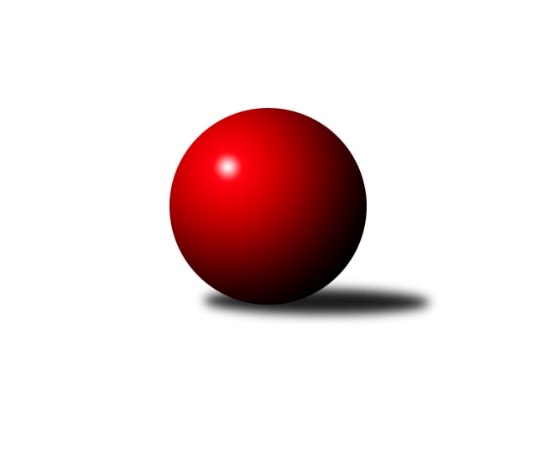 Č.3Ročník 2022/2023	18.11.2022Nejlepšího výkonu v tomto kole: 2498 dosáhlo družstvo: Dobruška BVýchodočeská soutěž skupina A 2022/2023Výsledky 3. kolaSouhrnný přehled výsledků:Dobruška B	- Červený Kostelec C	8:8	2498:2458		7.10.České Meziříčí B	- Nová Paka C	14:2	2485:2296		17.11.Červený Kostelec C	- České Meziříčí B	10:6	2467:2394		13.10.Rokytnice C	- Dobruška B	10:6	2374:2337		14.10.Nová Paka C	- Červený Kostelec C	2:14	2182:2433		20.10.České Meziříčí B	- Rokytnice C	14:2	2521:2407		21.10.Nová Paka C	- Rokytnice C	10:6	2422:2346		26.10.České Meziříčí B	- Dobruška B	12:4	2587:2464		26.10.Rokytnice C	- Červený Kostelec C	8:8	2380:2431		3.11.Dobruška B	- Nová Paka C	10:6	2409:2325		4.11.Nová Paka C	- České Meziříčí B	2:14	2254:2458		10.11.Červený Kostelec C	- Dobruška B	12:4	2501:2397		11.11.Dobruška B	- Rokytnice C	14:2	2395:2264		18.11.České Meziříčí B	- Červený Kostelec C	12:4	2572:2490		18.11.Tabulka družstev:	1.	České Meziříčí B	7	5	0	2	74 : 38 	 	 2428	10	2.	Červený Kostelec C	7	4	2	1	68 : 44 	 	 2457	10	3.	Dobruška B	8	4	1	3	72 : 56 	 	 2388	9	4.	Rokytnice C	7	2	1	4	42 : 70 	 	 2338	5	5.	Nová Paka C	7	1	0	6	32 : 80 	 	 2288	2Podrobné výsledky kola:	 Dobruška B	2498	8:8	2458	Červený Kostelec C	Jiří Frinta	 	 201 	 193 		394 	 0:2 	 421 	 	206 	 215		Vladimír Vodička	Vladimír Gütler	 	 223 	 219 		442 	 2:0 	 398 	 	172 	 226		Zdeněk Kejzlar	Marie Frydrychová	 	 192 	 191 		383 	 0:2 	 399 	 	194 	 205		Antonín Škoda	Josef Petera	 	 171 	 194 		365 	 0:2 	 370 	 	175 	 195		Pavel Janko	Petr Havlík	 	 228 	 229 		457 	 0:2 	 465 	 	239 	 226		František Adamů st.	Milan Hašek	 	 212 	 245 		457 	 2:0 	 405 	 	212 	 193		Jindřich Kašparrozhodčí: Michal BalcarNejlepší výkon utkání: 465 - František Adamů st.	 České Meziříčí B	2485	14:2	2296	Nová Paka C	Milan Vošvrda	 	 207 	 203 		410 	 2:0 	 397 	 	212 	 185		Daniel Válek	Jaroslav Pumr	 	 209 	 189 		398 	 0:2 	 412 	 	213 	 199		Eva Šurdová	Milan Brouček *1	 	 170 	 210 		380 	 2:0 	 360 	 	171 	 189		Lucie Tomčo	Petr Brouček	 	 227 	 217 		444 	 2:0 	 364 	 	186 	 178		Jana Vydrová	Jindřich Brouček	 	 186 	 202 		388 	 2:0 	 378 	 	185 	 193		Josef Antoš	David Štěpán	 	 237 	 228 		465 	 2:0 	 385 	 	177 	 208		Bohuslav Bajerrozhodčí: Michal Horáčekstřídání: *1 od 22. hodu Michal HoráčekNejlepší výkon utkání: 465 - David Štěpán	 Červený Kostelec C	2467	10:6	2394	České Meziříčí B	Vladimír Vodička	 	 163 	 221 		384 	 0:2 	 393 	 	182 	 211		Milan Vošvrda	Antonín Škoda	 	 219 	 199 		418 	 0:2 	 432 	 	237 	 195		Jaroslav Pumr	Pavel Janko	 	 198 	 199 		397 	 2:0 	 360 	 	182 	 178		Michal Horáček	Zdeněk Kejzlar	 	 204 	 192 		396 	 2:0 	 331 	 	160 	 171		Jindřich Brouček	František Adamů st.	 	 213 	 231 		444 	 2:0 	 442 	 	205 	 237		Petr Brouček	Jindřich Kašpar	 	 216 	 212 		428 	 0:2 	 436 	 	214 	 222		David Štěpánrozhodčí: Zdeněk KejzlarNejlepší výkon utkání: 444 - František Adamů st.	 Rokytnice C	2374	10:6	2337	Dobruška B	Radek Novák	 	 201 	 233 		434 	 2:0 	 380 	 	195 	 185		Milan Hašek	Zdeněk Novotný nejst.	 	 195 	 209 		404 	 2:0 	 354 	 	182 	 172		Jiří Frinta	Jaroslav Vízek	 	 168 	 199 		367 	 0:2 	 371 	 	171 	 200		Josef Petera	Zuzana Tulková	 	 196 	 192 		388 	 0:2 	 443 	 	199 	 244		Marie Frydrychová	Vladimír Škoda	 	 186 	 188 		374 	 0:2 	 448 	 	228 	 220		Jiří Slavík	Jan Řebíček	 	 178 	 229 		407 	 2:0 	 341 	 	175 	 166		Tomáš Frintarozhodčí: Jan MařasNejlepší výkon utkání: 448 - Jiří Slavík	 Nová Paka C	2182	2:14	2433	Červený Kostelec C	Jakub Soviar	 	 183 	 201 		384 	 0:2 	 400 	 	197 	 203		Vladimír Vodička	Eva Šurdová	 	 188 	 201 		389 	 2:0 	 373 	 	180 	 193		Antonín Škoda	Jana Vydrová	 	 166 	 164 		330 	 0:2 	 374 	 	176 	 198		Zdeněk Kejzlar	Daniel Válek	 	 198 	 194 		392 	 0:2 	 398 	 	198 	 200		Pavel Janko	Lucie Tomčo	 	 161 	 154 		315 	 0:2 	 456 	 	220 	 236		František Adamů st.	Jaroslav Gottstein	 	 169 	 203 		372 	 0:2 	 432 	 	207 	 225		Jindřich Kašparrozhodčí: Jaroslav WeihrauchNejlepší výkon utkání: 456 - František Adamů st.	 České Meziříčí B	2521	14:2	2407	Rokytnice C	Jaroslav Pumr	 	 194 	 216 		410 	 2:0 	 380 	 	182 	 198		Zuzana Tulková	Petr Brouček	 	 201 	 241 		442 	 2:0 	 414 	 	193 	 221		Jaroslav Vízek	Milan Vošvrda	 	 197 	 200 		397 	 0:2 	 423 	 	210 	 213		Zdeněk Novotný nejst.	Michal Horáček	 	 202 	 188 		390 	 2:0 	 385 	 	195 	 190		Jan Lutz	David Štěpán	 	 227 	 229 		456 	 2:0 	 398 	 	208 	 190		Vladimír Škoda	Jindřich Brouček	 	 218 	 208 		426 	 2:0 	 407 	 	201 	 206		Eva Novotnározhodčí: Milan VošvrdaNejlepší výkon utkání: 456 - David Štěpán	 Nová Paka C	2422	10:6	2346	Rokytnice C	Daniel Válek	 	 207 	 214 		421 	 0:2 	 433 	 	210 	 223		Radek Novák	Jana Vydrová	 	 187 	 187 		374 	 2:0 	 373 	 	190 	 183		Zuzana Tulková	Eva Šurdová	 	 190 	 194 		384 	 0:2 	 391 	 	201 	 190		Eva Novotná	Jaroslav Weihrauch	 	 197 	 218 		415 	 0:2 	 422 	 	206 	 216		Jaroslav Vízek	Bohuslav Bajer	 	 182 	 224 		406 	 2:0 	 329 	 	160 	 169		Milan Vaškovič	Jaroslav Gottstein	 	 215 	 207 		422 	 2:0 	 398 	 	214 	 184		Jan Řebíčekrozhodčí: Jaroslav WeihrauchNejlepší výkon utkání: 433 - Radek Novák	 České Meziříčí B	2587	12:4	2464	Dobruška B	Michal Horáček	 	 220 	 209 		429 	 2:0 	 411 	 	207 	 204		Milan Hašek	David Štěpán	 	 231 	 224 		455 	 2:0 	 406 	 	195 	 211		Vladimír Gütler	Jaroslav Pumr	 	 213 	 225 		438 	 2:0 	 380 	 	197 	 183		Josef Petera	Petr Brouček	 	 195 	 210 		405 	 0:2 	 428 	 	220 	 208		Marie Frydrychová	Jindřich Brouček	 	 215 	 205 		420 	 0:2 	 426 	 	187 	 239		Jiří Slavík	Milan Vošvrda	 	 218 	 222 		440 	 2:0 	 413 	 	209 	 204		Petr Havlíkrozhodčí: Michal HoráčekNejlepší výkon utkání: 455 - David Štěpán	 Rokytnice C	2380	8:8	2431	Červený Kostelec C	Radek Novák	 	 205 	 229 		434 	 2:0 	 400 	 	179 	 221		Vladimír Vodička	Zuzana Tulková	 	 182 	 174 		356 	 2:0 	 335 	 	160 	 175		Zdeněk Kejzlar	Jaroslav Vízek	 	 214 	 186 		400 	 2:0 	 396 	 	180 	 216		Antonín Škoda	Jan Řebíček	 	 173 	 217 		390 	 2:0 	 382 	 	195 	 187		Pavel Janko	Milan Vaškovič	 	 210 	 175 		385 	 0:2 	 442 	 	221 	 221		František Adamů st.	Vladimír Škoda	 	 206 	 209 		415 	 0:2 	 476 	 	223 	 253		Jindřich Kašparrozhodčí: Eva NovotnáNejlepší výkon utkání: 476 - Jindřich Kašpar	 Dobruška B	2409	10:6	2325	Nová Paka C	Jiří Frinta	 	 209 	 224 		433 	 2:0 	 416 	 	206 	 210		Daniel Válek	Tomáš Frinta	 	 181 	 181 		362 	 2:0 	 318 	 	161 	 157		Lucie Tomčo	Josef Petera	 	 198 	 210 		408 	 0:2 	 416 	 	194 	 222		Jana Vydrová	Marie Frydrychová	 	 181 	 206 		387 	 0:2 	 392 	 	185 	 207		Jakub Soviar	Jiří Slavík	 	 215 	 204 		419 	 2:0 	 379 	 	212 	 167		Jaroslav Weihrauch *1	Petr Havlík	 	 210 	 190 		400 	 0:2 	 404 	 	186 	 218		Bohuslav Bajerrozhodčí: Bohuslav Bajerstřídání: *1 od 51. hodu Jan SoviarNejlepší výkon utkání: 433 - Jiří Frinta	 Nová Paka C	2254	2:14	2458	České Meziříčí B	Daniel Válek	 	 218 	 195 		413 	 0:2 	 437 	 	225 	 212		Milan Vošvrda	Eva Šurdová	 	 174 	 168 		342 	 0:2 	 371 	 	181 	 190		Michal Horáček	Jana Vydrová	 	 189 	 169 		358 	 0:2 	 407 	 	201 	 206		Jaroslav Pumr	Josef Antoš *1	 	 178 	 213 		391 	 2:0 	 372 	 	188 	 184		Petr Brouček	Bohuslav Bajer	 	 196 	 211 		407 	 0:2 	 427 	 	210 	 217		Jindřich Brouček	Jaroslav Gottstein	 	 170 	 173 		343 	 0:2 	 444 	 	218 	 226		David Štěpánrozhodčí: Jaroslav Weihrauchstřídání: *1 od 51. hodu Jaroslav WeihrauchNejlepší výkon utkání: 444 - David Štěpán	 Červený Kostelec C	2501	12:4	2397	Dobruška B	Vladimír Vodička	 	 213 	 194 		407 	 0:2 	 420 	 	205 	 215		Petr Havlík	Zdeněk Kejzlar	 	 208 	 208 		416 	 2:0 	 357 	 	173 	 184		Jiří Frinta	Pavel Janko	 	 214 	 191 		405 	 2:0 	 403 	 	194 	 209		Marie Frydrychová	Filip Ladnar	 	 192 	 187 		379 	 0:2 	 412 	 	207 	 205		Josef Petera	František Adamů st.	 	 227 	 221 		448 	 2:0 	 407 	 	189 	 218		Jiří Slavík	Jindřich Kašpar	 	 226 	 220 		446 	 2:0 	 398 	 	190 	 208		Milan Hašekrozhodčí: Zdeněk KejzlarNejlepší výkon utkání: 448 - František Adamů st.	 Dobruška B	2395	14:2	2264	Rokytnice C	Tomáš Frinta	 	 198 	 182 		380 	 2:0 	 362 	 	187 	 175		Milan Vaškovič	Josef Petera	 	 185 	 171 		356 	 0:2 	 400 	 	199 	 201		Zdeněk Novotný nejst.	Jiří Frinta	 	 201 	 196 		397 	 2:0 	 382 	 	193 	 189		Zuzana Tulková	Marie Frydrychová	 	 199 	 198 		397 	 2:0 	 322 	 	172 	 150		Miloš Janoušek	Jiří Slavík	 	 206 	 252 		458 	 2:0 	 405 	 	203 	 202		Jan Řebíček	Petr Havlík	 	 213 	 194 		407 	 2:0 	 393 	 	208 	 185		Vladimír Škodarozhodčí: Eva NovotnáNejlepší výkon utkání: 458 - Jiří Slavík	 České Meziříčí B	2572	12:4	2490	Červený Kostelec C	Milan Vošvrda	 	 223 	 220 		443 	 2:0 	 388 	 	198 	 190		Vladimír Vodička	Michal Horáček	 	 212 	 214 		426 	 2:0 	 419 	 	210 	 209		Filip Ladnar	Jaroslav Pumr	 	 223 	 203 		426 	 0:2 	 462 	 	225 	 237		Zdeněk Kejzlar	Petr Brouček	 	 227 	 225 		452 	 2:0 	 400 	 	198 	 202		Pavel Janko	Jindřich Brouček	 	 205 	 214 		419 	 2:0 	 409 	 	197 	 212		František Adamů st.	David Štěpán	 	 208 	 198 		406 	 0:2 	 412 	 	203 	 209		Jindřich Kašparrozhodčí: Milan VošvrdaNejlepší výkon utkání: 462 - Zdeněk KejzlarPořadí jednotlivců:	jméno hráče	družstvo	celkem	plné	dorážka	chyby	poměr kuž.	Maximum	1.	Jiří Slavík 	Dobruška B	458.00	315.5	142.5	3.5	2/2	(459)	2.	František Adamů  st.	Červený Kostelec C	437.50	289.5	148.0	4.5	2/2	(465)	3.	Jindřich Kašpar 	Červený Kostelec C	420.00	277.5	142.5	4.0	2/2	(435)	4.	Jaroslav Pumr 	České Meziříčí B	412.00	287.0	125.0	7.0	1/1	(412)	5.	Zuzana Tulková 	Rokytnice C	409.50	299.0	110.5	10.0	2/2	(433)	6.	Petr Brouček 	České Meziříčí B	409.00	289.0	120.0	10.0	1/1	(409)	7.	Milan Vošvrda 	České Meziříčí B	408.00	302.0	106.0	15.0	1/1	(408)	8.	Vladimír Vodička 	Červený Kostelec C	403.00	285.5	117.5	10.0	2/2	(421)	9.	Milan Hašek 	Dobruška B	401.75	272.0	129.8	11.5	2/2	(457)	10.	Jiří Frinta 	Dobruška B	401.00	286.5	114.5	7.0	2/2	(408)	11.	Jan Řebíček 	Rokytnice C	397.50	286.0	111.5	11.0	2/2	(411)	12.	Daniel Válek 	Nová Paka C	395.50	279.0	116.5	11.5	2/2	(411)	13.	Bohuslav Bajer 	Nová Paka C	394.50	281.0	113.5	12.0	2/2	(406)	14.	Pavel Janko 	Červený Kostelec C	393.00	278.5	114.5	15.0	2/2	(416)	15.	Jindřich Brouček 	České Meziříčí B	389.00	282.0	107.0	13.0	1/1	(389)	16.	Antonín Škoda 	Červený Kostelec C	388.00	275.5	112.5	7.5	2/2	(399)	17.	Marie Frydrychová 	Dobruška B	383.75	280.5	103.3	12.8	2/2	(398)	18.	Jaroslav Vízek 	Rokytnice C	378.00	294.5	83.5	19.0	2/2	(386)	19.	Eva Šurdová 	Nová Paka C	377.50	275.0	102.5	12.0	2/2	(387)	20.	David Štěpán 	České Meziříčí B	377.00	297.0	80.0	5.0	1/1	(377)	21.	Milan Vaškovič 	Rokytnice C	372.00	265.5	106.5	14.0	2/2	(387)	22.	Josef Petera 	Dobruška B	360.00	264.0	96.0	19.0	2/2	(365)	23.	Miloš Janoušek 	Rokytnice C	336.50	249.0	87.5	17.5	2/2	(340)	24.	Tomáš Frinta 	Dobruška B	336.00	253.5	82.5	19.0	2/2	(338)	25.	Jana Vydrová 	Nová Paka C	330.00	251.0	79.0	16.0	2/2	(341)	26.	Milan Brouček 	České Meziříčí B	323.00	236.0	87.0	26.0	1/1	(323)		Radek Novák 	Rokytnice C	439.00	300.0	139.0	8.0	1/2	(439)		Petr Havlík 	Dobruška B	435.00	294.5	140.5	10.0	1/2	(457)		Vladimír Gütler 	Dobruška B	434.00	304.0	130.0	5.0	1/2	(442)		Filip Ladnar 	Červený Kostelec C	424.00	282.0	142.0	5.0	1/2	(424)		Jaroslav Gottstein 	Nová Paka C	410.00	299.0	111.0	22.0	1/2	(410)		Zdeněk Kejzlar 	Červený Kostelec C	398.00	278.0	120.0	12.0	1/2	(398)		Eva Novotná 	Rokytnice C	397.00	285.0	112.0	5.0	1/2	(397)		Jan Soviar 	Nová Paka C	366.00	244.0	122.0	15.0	1/2	(366)		Lucie Tomčo 	Nová Paka C	316.00	235.0	81.0	18.0	1/2	(316)Sportovně technické informace:Starty náhradníků:registrační číslo	jméno a příjmení 	datum startu 	družstvo	číslo startu
Hráči dopsaní na soupisku:registrační číslo	jméno a příjmení 	datum startu 	družstvo	26933	Jan Lutz	21.10.2022	Rokytnice C	Program dalšího kola:4. koloNejlepší šestka kola - absolutněNejlepší šestka kola - absolutněNejlepší šestka kola - absolutněNejlepší šestka kola - absolutněNejlepší šestka kola - dle průměru kuželenNejlepší šestka kola - dle průměru kuželenNejlepší šestka kola - dle průměru kuželenNejlepší šestka kola - dle průměru kuželenNejlepší šestka kola - dle průměru kuželenPočetJménoNázev týmuVýkonPočetJménoNázev týmuPrůměr (%)Výkon1xDavid ŠtěpánČ. Meziříčí B4651xFrantišek Adamů st.Č. Kostelec C114.944652xFrantišek Adamů st.Č. Kostelec C4651xMilan HašekDobruška B112.974571xMilan HašekDobruška B4571xPetr HavlíkDobruška B112.974572xPetr HavlíkDobruška B4571xDavid ŠtěpánČ. Meziříčí B111.924651xPetr BroučekČ. Meziříčí B4442xVladimír GütlerDobruška B109.264422xVladimír GütlerDobruška B4421xPetr BroučekČ. Meziříčí B106.87444